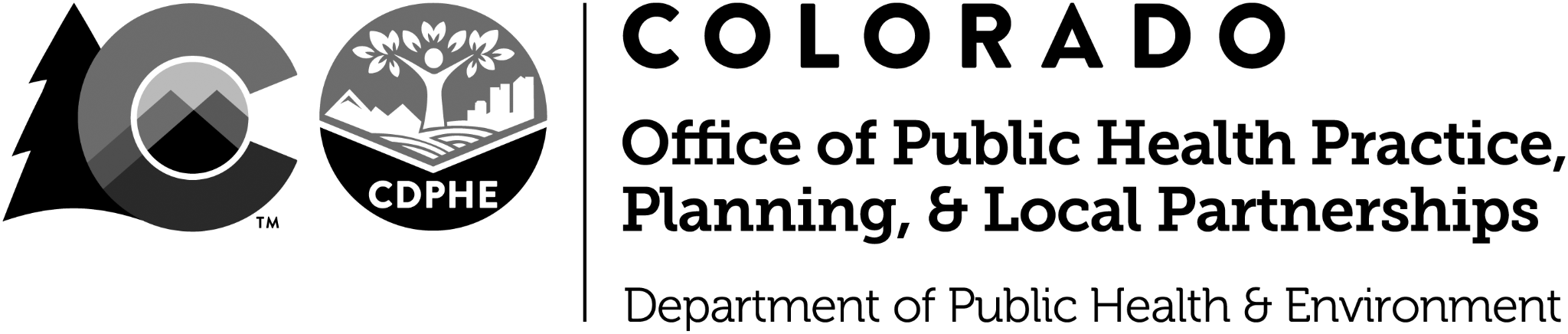 Action Plan Guidance & TemplateRepeat table for each goal and strategy.CHAPS V3. 2019Action Plan Field GuidanceGoalThese are often population-level, broad-based health outcomes. In this box, enter the overarching goal(s) of the work reflected in the action plan.  These typically will not be completely within a group’s sphere of control, but the group is working to impact these overarching goals (i.e., improve maternal wellness, reduce the prevalence of low birth weight, reduce the prevalence of diabetes, etc.).  StrategyEnter the activity, program, or project, etc. that will address the goal. Aim to use evidence-based strategies and locally actionable efforts. ObjectiveCraft SMART objectives (Specific, Measurable, Achievable, Realistic, Time-bound) that will operationalize how you will carry out the strategy.Indicator(s)Identify an indicator used to measure change. This can be an outcome or process measure. Determine if it reflect short term outcomes or reflect root causes of the priority area. Choose indicators that you will be able to use monitoring progress and evaluate impact. Include the frequency that they will be monitored and root data source.Reach/target population/communityName the group(s) you are directly impacting directly in this action plan. Include community engagement efforts.ActivitiesList the key actions or milestones you will reach in order to implement the strategy.Aim to choose activities that are evidence-based or informed, known best practices and inclusive of health equity aspects of the priority area.  Choose a level a detail necessary to track efforts in this action plan and to communicate effectively with partners. TimelineEnter targeted due date for each activity.LeadEntity or organization(s) responsible for implementing the activities.Date completed/StatusUse this column to track status and progress.Priority area:Priority area:Priority area:Priority area:Priority area:Goal:Goal:Goal:Goal:Goal:Strategy:Strategy:Strategy:Strategy:Strategy:Objective:Objective:Objective:Indicator(s):Indicator(s):Reach/target population/community engagement:Reach/target population/community engagement:Reach/target population/community engagement:Reach/target population/community engagement:Reach/target population/community engagement:ActivitiesActivitiesTimelineLeadDate completed/status